Nofsza i Chwastox startują z wielką loteriąSpółka Nofsza, specjalizująca się we wdrażaniu i prowadzeniu akcji aktywizacyjnych typu loterie, konkursy, programy bonusowe poprowadzi loterię dla marki Chwastox, należącej do Ciech Sarzyna S.A.Loteria skierowana jest do klientów marki, którzy kupią jeden z produktów Chwastox biorących udział w promocji. Na uczestników czekają tysiące nagród z oferty producenta, można je wygrać każdego dnia poprzez specjalną e-ZDRAPKĘ. Dla osób wolących tradycyjną metodę zgłoszeń przygotowana została bramka SMS. W puli nagród w drodze losowania przyznawane są także smartbandy, iPhony 13, Thermomixy TM6. Nagrodą główną jest 20 000 PLN w gotówce.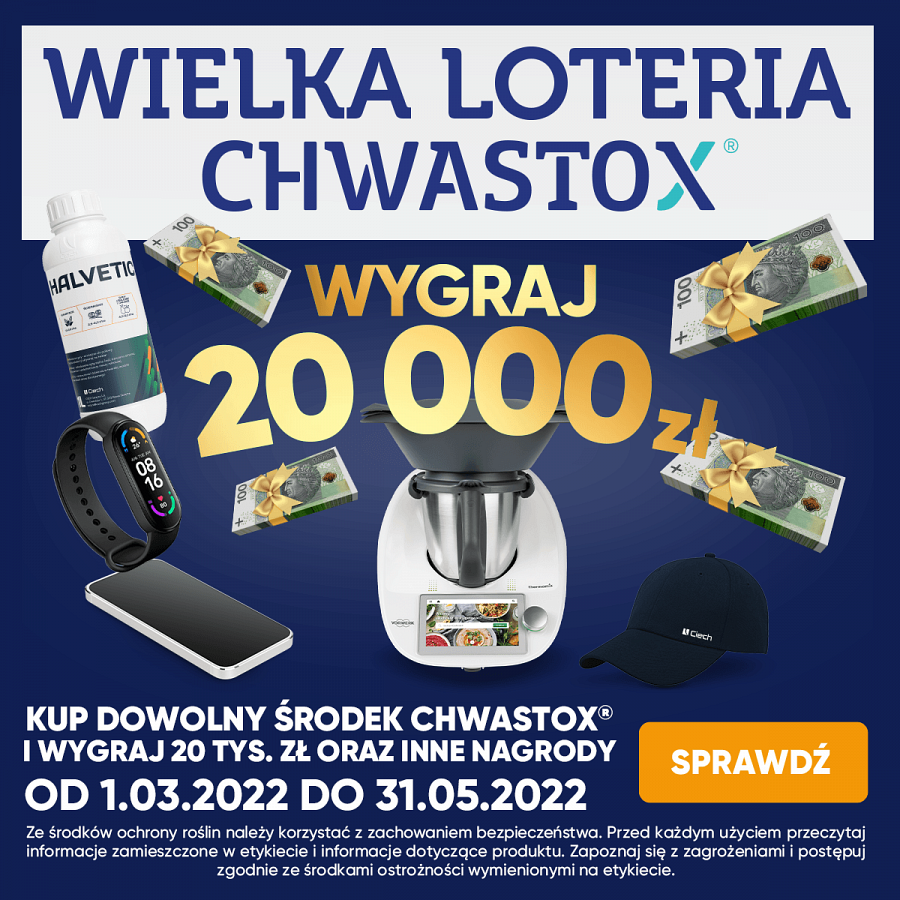 Chwastox to najbardziej rozpoznawalna marka wśród producentów środków ochrony roślin. Towarzyszy polskim rolnikom od kilkudziesięciu lat i nadal doskonale spełnia swoje zadania. Dzięki ciągłemu rozwojowi marki możliwe jest zwalczanie chwastów we wszystkich głównych gatunkach zbóż. Nofsza sp. z o.o. odpowiada za koncepcję loterii z atrakcyjnym modułem gry w e-ZDRAPKĘ i kompleksową organizację prawną loterii, Eura7 za techniczne wdrożenie. Zgłoszenia odbywają się na www.loteriachwastox.pl  od 1 marca do 31 maja 2022.